Общество с ограниченной ответственностью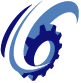 «ТД Омега»Договор поставки № _______________г.Москва                                                                                      от «__» ___________ 2015 годаОбщество с ограниченной ответственностью «ТД Омега», именуемое в дальнейшем "Поставщик", в лице генерального директора Воронова Сергея Александровича, действующего на основании Устава, с одной стороны, и  Общество с ограниченной ответственностью «________________» именуемое в дальнейшем "Покупатель", в лице генерального директора _________________, действующего на основании Устава, с другой стороны, заключили настоящий договор о следующем:1. ПРЕДМЕТ ДОГОВОРА1.1. По настоящему договору Поставщик обязуется поставлять в собственность Покупателю строительные материалы (далее по тексту - "товар") в ассортименте, указанном в Спецификациях, являющихся неотъемлемыми частями настоящего договора. Цены и количество товара указываются Поставщиком в счёте. Покупатель обязуется принимать и оплачивать их на условиях настоящего договора. Поставка товара по настоящему договору осуществляется партиями.1.2. Товары приобретаются Покупателем как для собственного потребления, так и для перепродажи.
1.3. Поставщик гарантирует:- соблюдение надлежащих условий хранения товара до его передачи Покупателю;
-  соблюдение требований нормативных документов в отношении материалов и изделий, ввоз которых осуществляется на территорию Российской Федерации;
- надлежащее выполнение производственного контроля за качеством и безопасностью, соблюдением требований нормативных и технических документов к условиям изготовления и оборота товаров.2. ЦЕНА, КОЛИЧЕСТВО, КАЧЕСТВО, АССОРТИМЕНТ И КОМПЛЕКТНОСТЬ ТОВАРА2.1. Цена поставляемого товара определяется Поставщиком на дату получения заявки от Покупателя и отражается в счетах и соответствующих товарных документах. Цена товара включает стоимость упаковки, НДС, а для импортной продукции - все импортные таможенные сборы и пошлины, взимаемые на территории РФ.2.2. Количество, комплектность и ассортимент товара определяется на каждую конкретную партию в Спецификации и фиксируется в счете-фактуре, товарно-транспортной накладной.
2.3. Качество товара должно соответствовать действующим стандартам и подтверждаться российским сертификатом качества.2.4. В цену товара входит стоимость документации, консультаций по вопросам его использования.
3. УПАКОВКА И МАРКИРОВКА3.1. Товар должен быть упакован в тару, обеспечивающую его сохранность при хранении и перевозке, с указанием на этикетках информации на русском языке, предусмотренной действующим законодательством.4. ОБЯЗАННОСТИ СТОРОН4.1. Поставщик обязан:4.1.1. Обеспечить передачу товара в количестве, комплекте и ассортименте, указанном в Счете.
4.1.2. Предоставить на поставленный товар всю необходимую документацию, предусмотренную действующим законодательством.4.2. Покупатель обязан:4.2.1. Оплатить товар в порядке, сроки и на условиях, оговоренных настоящим договором и Спецификацией.
4.2.2. Осмотреть товар в месте его получения и осуществить все необходимые действия по принятию товара, поставленного по договору.
5. ЗАЯВКА ПОКУПАТЕЛЯ И СПЕЦИФИКАЦИЯ5.1. Покупатель передает Поставщику заявку в письменной форме на приобретение товара в любой рабочий день в течение действия настоящего договора.5.2. О получении заявки ответственный работник Поставщика делает отметку в журнале заявок.
5.3. На основании заявки Покупателя не позднее 1 (одного) дня после ее получения Поставщик оформляет счет с указанием количества, ассортимента и стоимости поставляемого товара и доводит информацию до Покупателя. В случае отсутствия письменного отказа Покупателя от поставки товара на указанных в счете условиях в течение 1 (одного) дня с момента ее направления Покупателю Поставщиком условия поставки товара считаются принятыми Покупателем. Об отсутствии отказа или о его получении ответственный работник Поставщика делает отметку в журнале заявок.5.4. В случае невозможности поставки части товара, указанной в заявке, ввиду отсутствия ее на складе Поставщика, Поставщик устно или письменно уведомляет об этом Покупателя в течение 1 (одного) дня после ее получения. Покупатель по своему выбору вправе либо отложить поставку товара до момента получения всего ассортимента и количества товара, указанного в заявке, либо отказаться от поставки части недостающего товара и принять ту часть товара, которая имеется в наличии у Поставщика. О своем решении Покупатель сообщает Поставщику в письменной форме в течение 1 (одного) дня  после получения уведомления от Поставщика.5.5. В случае, если Поставщик не получит от Покупателя письменного сообщения о решении в срок, указанный в п. 5.4, Поставщик осуществляет поставку той части товара, которая имеется в наличии.6. ПОСТАВКА ТОВАРА6.1. Поставщик, при условии доставки автотранспортом Поставщика, доставляет товар до склада Покупателя в течение 1-2 дней после получения 100 % предоплаты товара согласно пп. 8.1, 8.2 договора и п.1 действующего на данное число приложения к данному договору.6.2. Поставщик, при условии вывоза товара автотранспортом Покупателя, отгружает  товар со своего склада  в течение 1-2 дней после получения 100 % предоплаты товара согласно   пп. 8.1, 8.2 договора.6.3. Поставщик имеет право досрочной поставки товара, но не ранее направления заявки Покупателем.
6.4. Обязательства Поставщика по поставке товара считаются выполненными в момент сдачи товара Покупателю, либо перевозчику Покупателя при условии самовывоза.7. ПРИЕМКА ТОВАРА7.1. Приемка Товара по и количеству и качеству производится в соответствии с Инструкциями о порядке приемки продукции производственно-технического назначения и товаров народного потребления по количеству и качеству П6 - П7  с последующими изменениями и ГОСТ 30515-97.  Покупатель должен принять товар и проверить его по количеству в день поставки товара, а по качеству - не позднее 3 (трех) календарных дней с даты получения.
Покупатель в ходе приемки проверяет наличие на товаре и транспортной упаковке информации на русском языке о составе, производителе, сроках годности, условиях хранения и применения, а также других установленных сведений.7.2. При обнаружении недопоставки товара по количеству Покупатель направляет в течение 1 (одного) дня Поставщику требование о допоставке недостающего количества товара. В этом случае Поставщик обязан допоставить товар в течение 3 (трех) дней с момента подписания товарно-транспортной накладной. Если такое требование Покупателем не заявлено, Поставщик поставляет недостающий товар при поставке следующей партии товара.
7.3. При обнаружении поставки товара в количестве, превышающем указанное в заявке, Покупатель по своему выбору:- оплачивает товар по цене, определенной для данного товара в накладной, не позднее 3 (трех) дней с момента принятия товара. В случае просрочки оплаты товара (при условии если договором предусмотрена отсрочка платежа) Покупатель уплачивает пеню в размере 0,1% от суммы товара за каждый день просрочки;- принимает товар на ответственное хранение. Поставщик обязан распорядиться таким товаром не позднее 3 (трех) дней с момента принятия его на ответственное хранение.7.4. При обнаружении недостатков по качеству, Покупатель в течение 3 (трех) суток с момента обнаружения недостатков письменно (по факсу или телеграммой) уведомляет об этом Поставщика, проводит экспертизу качества товара в независимом экспертном учреждении. Если экспертизой будет установлено, что недостатки товара возникли до его передачи Покупателю, Поставщик обязан заменить такой товар, а также оплатить стоимость экспертизы.
7.5. До момента вывоза некачественного товара Покупатель принимает товар на ответственное хранение. Поставщик обязан вывезти некачественный товар не позднее дня, которым поставляется товар на замену.7.6. При передаче Поставщиком предусмотренного договором товара в ассортименте, не соответствующем договору, Покупатель вправе отказаться от его принятия и потребовать возврата уплаченной за него денежной суммы.7.7. Если Поставщик передал Покупателю наряду с товаром, ассортимент которого соответствует настоящему договору, товар с нарушением условия об ассортименте, Покупатель вправе по своему выбору:- принять товар, соответствующий условию об ассортименте, и отказаться от остального товара;
- отказаться от всего переданного товара;- потребовать заменить товар, не соответствующий условию об ассортименте, товаром в ассортименте, предусмотренном договором;- принять весь переданный товар.7.8. При отказе от товаров, ассортимент которых не соответствует условию договора, или предъявлении требования о замене товаров, не соответствующих условию об ассортименте, Покупатель вправе также потребовать возврата уплаченной за эти товары денежной суммы.
7.9. Товары, не соответствующие условию договора об ассортименте, считаются принятыми, если Покупатель в течении 3 (трех) суток после их получения не сообщит Поставщику о своем отказе от товаров.7.10. В случае передачи некомплектного товара Покупатель вправе по своему выбору потребовать от Поставщика:- соразмерного уменьшения покупной цены;- доукомплектования товара в разумный срок, за исключением случая, когда Поставщик, получивший уведомление Покупателя о некомплектности поставленных товаров, без промедления доукомплектует товары либо заменит их комплектными товарами.7.11. Если Поставщик, в разумный срок, не выполнил требования Покупателя о доукомплектовании товара, Покупатель вправе по своему выбору:- потребовать замены некомплектного товара на комплектный;- отказаться от исполнения настоящего договора и потребовать возврата уплаченной денежной суммы.
7.12. Право собственности на товар переходит при подписании товарной накладной в момент сдачи товара Поставщиком на склад Покупателю в случае доставки товара автотранспортом Поставщика; в случае самовывоза право собственности на товар переходит Покупателю на складе Поставщика.8. ПОРЯДОК РАСЧЕТОВ И ОТВЕТСТВЕННОСТЬ8.1. Оплата Товара производится в виде 100% предоплаты путем перечисления денежных средств на расчетный счет Поставщика в течении пяти рабочих дней после получения Счета на оплату, если иной порядок оплаты Товара не указан в Дополнительном соглашении к Договору. 8.2. Фактом оплаты Товара считается поступление денежных средств в полном объеме на расчётный счёт Поставщика. 8.3. Поставщик вправе предоставить Покупателю отсрочку в оплате Товара на определенное в Дополнительном соглашении количество календарных дней с момента поставки Товара Покупателю. При нарушении сроков оплаты Покупатель несет ответственность в соответствии с разделом VI настоящего Договора. 8.4. На первое число каждого календарного месяца Стороны обязаны составить Акт сверки  расчетов, определяющий наличие (отсутствие) задолженности той или иной Стороны Договора. Поставщик вправе не производить отгрузку Товара по заявке Покупателя, если к дате отгрузки за Покупателем будет числиться задолженность, по предыдущим поставкам.9. ФОРС-МАЖОР9.1. В случае наступления обстоятельств непреодолимой силы, препятствующих полному или частичному исполнению какой-либо из сторон обязательств по договору, срок исполнения обязательств отодвигается на время, в течение которого будут действовать такие обстоятельства.
9.2. Сторона, пострадавшая от действия непреодолимой силы, обязана о наступлении и прекращении таких обстоятельств немедленно, но не позднее 3 (трех) календарных дней с момента их наступления, в письменной форме известить другую сторону.
9.3. Срок исполнения обязательств отодвигается соразмерно времени, в течение которого действовали такие обстоятельства.10. РАЗРЕШЕНИЕ СПОРОВ10.1. При возникновении споров стороны принимают все усилия для разрешения всех споров и разногласий путем переговоров.10.2. При недостижении результатов на переговорах все споры, связанные с исполнением настоящего договора, разрешаются в соответствии с действующим законодательством РФ в Арбитражном суде города Москвы.11. СРОКИ ДЕЙСТВИЯ ДОГОВОРА11.1. Настоящий договор вступает в силу с момента подписания и действует  до "31"  декабря 2015г., а в части взаиморасчетов - до их полного окончания.11.2. Любая из сторон вправе расторгнуть настоящий договор, предварительно письменно уведомив другую сторону за 30 (тридцать) календарных дней, при этом расторжение настоящего договора не освобождает стороны от исполнения обязательств, принятых на себя ранее.
11.3. Если за 10 (десять) дней до окончания действия договора ни одна из сторон не уведомит другую сторону о расторжении, то договор считается пролонгированным на тех же условиях на тот же срок.12. ОСОБЫЕ УСЛОВИЯ12.1. Договор должен быть подписан уполномоченными представителями сторон.
12.2. Все приложения к данному договору действительны, если они совершены в письменной форме.ЮРИДИЧЕСКИЕ АДРЕСА И РЕКВИЗИТЫ СТОРОНПриложение № 1к договору поставки № __________   от «  » __________ 2015г.Общество с ограниченной ответственностью «ТД Омега», в лице Генерального директора Воронова С.А., действующего на основании Устава, в дальнейшем именуемое «Поставщик», с одной стороны, и Общество с ограниченной ответственностью «_______________», в лице Генерального директора ____________, действующего на основании Устава, в дальнейшем именуемое «Покупатель», с другой стороны, а вместе именуемые «Стороны», заключили настоящую спецификацию на следующих условиях: 1. Адрес и время доставки:  _____________________________________________________2. Условия настоящей спецификации распространяются на все взаимоотношения Сторон по Договору поставки № __________ от ___________ 2015г. До подписания новой спецификации.3. Настоящая  спецификация вступает в действие с «__» ________ 2015г. и  является  неотъемлемой   частью  Договора  поставки  № ________ от «__» ________ 2015 г.4. Настоящая Спецификация составлена в двух идентичных экземплярах, имеющих одинаковую юридическую силу, по одному экземпляру для каждой из Сторон.«ПОСТАВЩИК»   «ПОКУПАТЕЛЬ»ООО «ТД Омега»Адрес: 121087, город  Москва, Багратионовский проезд, д. 5, стр. 21,комната 26;27. т/ф (495) 780-77-45ИНН: 7730681972КПП: 773001001Р/с № 40702810100001492309ЗАО  «Райффайзенбанк»к/сч 30101810200000000700БИК 044525700ОКПО 17200335ООО «________________»Адрес: Генеральный директор_________________ /Воронов С.А./м.п.Генеральный директор______________________/ _____________ /м.п.г. Москва«  » __________ 2015 г.№ п/пНаименованиетовараЕд. измеренияЦена за еденицу1Смесь сухая цементная М-150, М-200, М-300 (50кг)/(40кг)Мешок3Цемент М 500Д0 (50кг)Мешок4ДоставкаПоставщик:Покупатель:ООО «ТД Омега»ООО «______________»Генеральный директор____________________ / Воронов С.А./Генеральный директор____________________ / Воронов С.А./Генеральный директор_____________________    / _____________ /